Персональные данные выпускника:Ф.И.О.: Потапов Юрий СергеевичДата рождения: 09.10.2002Свердловская область, Богдановичский районТелефон: 89126045998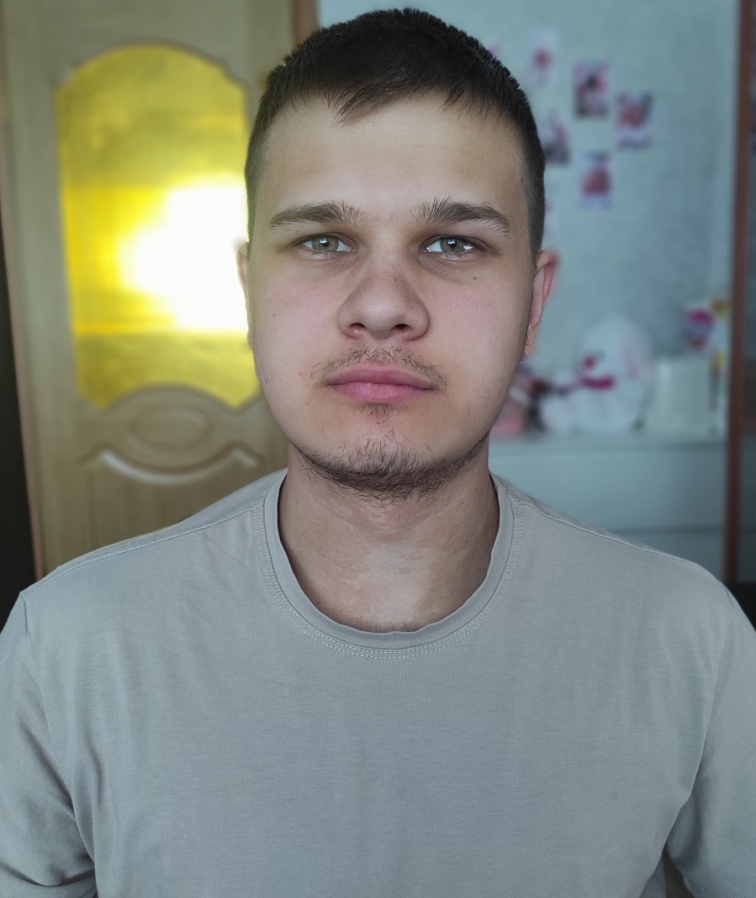 Почта: Niboltai@gmail.comУчебное заведение:ГАПОУ СО «Богдановичский политехникум»Специальность: «Техническая эксплуатация и обслуживание электрического и электромеханического оборудования (по отраслям)»Квалификация: ЭлектромеханикТип деятельности, которой вы хотели бы заниматься:ЭлектромонтажХобби:Профессиональное занятие спортом «волейбол».Дополнительные сведения:Производственную практику проходил на Богдановичском ОАО «Огнеупоры»Электромонтером 3 разряда, группа допуска 2.Дополнительная информация:Компьютерные навыки: работа с Microsoft word, Excel, PowerPoint.Водительские права категории: ВЛичные качества: Отсутствие вредных привычек, самостоятельность, коммуникабельность.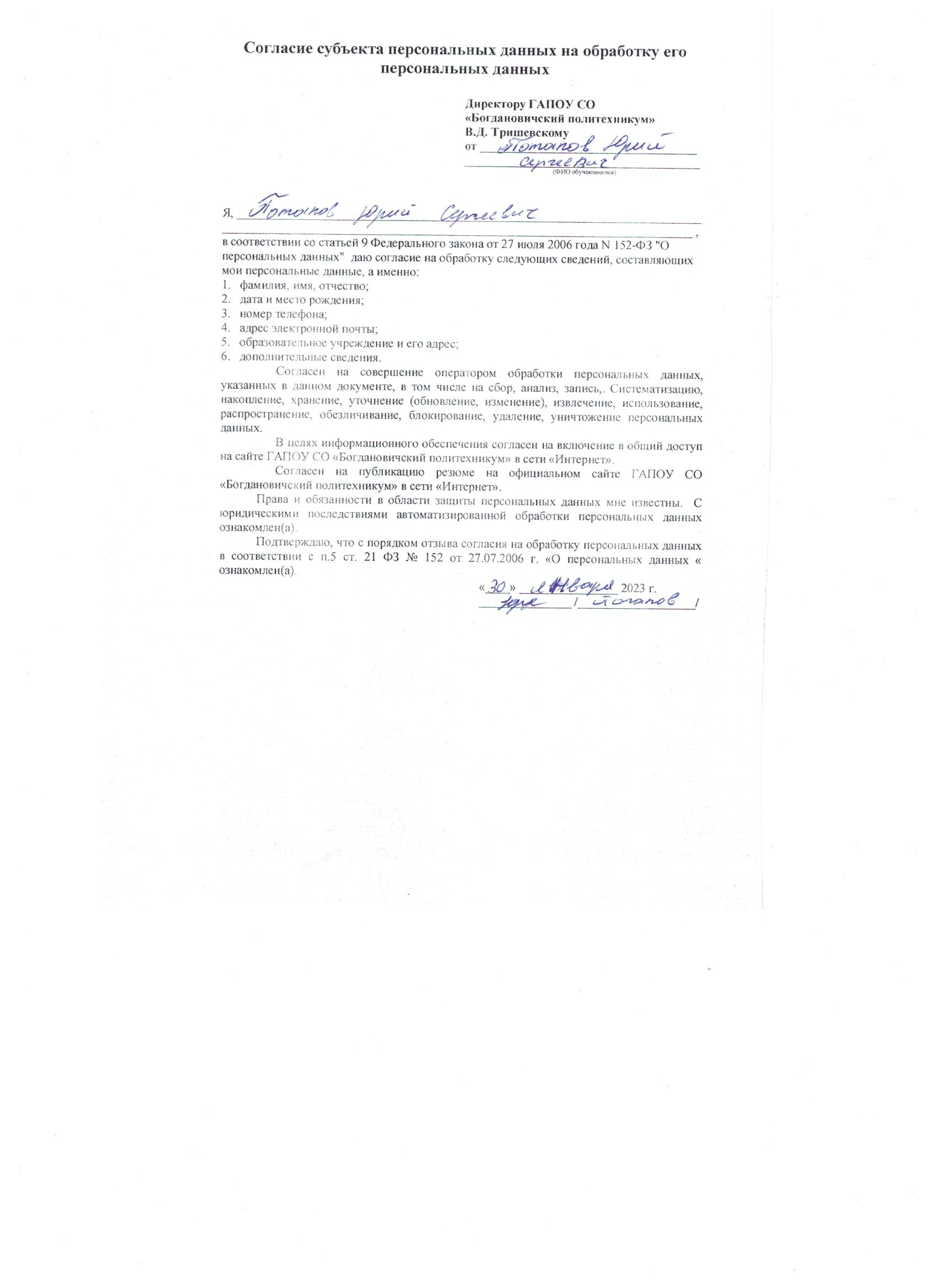 